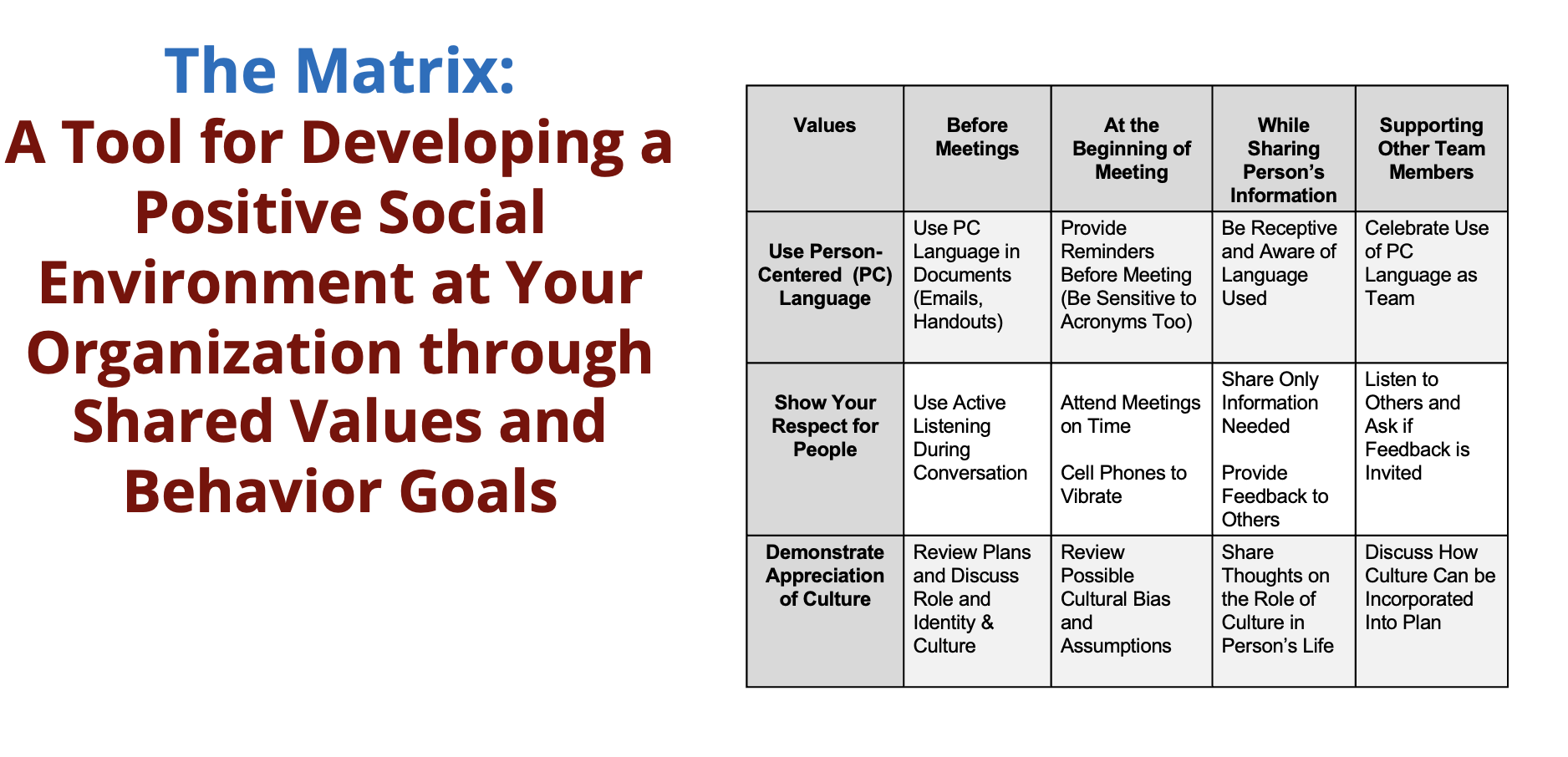 1. Identify stakeholders2. Each person in your group, generate list of valuesWork together to group/narrow these down to 3 to 53. Identify a setting (or 2) to focus on–Good settings/activities may be times when people are interacting together semi-frequently (meetings, “email communications”, dinner, transitions, arrival at a location)4. Identify how the values you selected translate to behaviors in that setting/activity Person centered valuesSetting 1/ time of daySetting 2/ time of daySetting 3/ time of daySetting 4/ time of dayValue 1Value 2Value 3Person centered valuesSetting 1/ time of daySetting 2/ time of daySetting 3/ time of daySetting 4/ time of dayValue 1Value 2Value 3